 31.08.2021							  		№		- ОД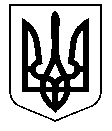 Про  створення безпечних умоворганізації освітнього процесув Пришибському ліцеї у 2021/2022 навчальному роціНа виконання законів України «Про охорону праці», «Про освіту»,  Постанови Головного державного санітарного лікаря України від 25.08.2021 № 8 «Про затвердження протиепідемічних заходів у закладах дошкільної освіти на період карантину у зв’язку з поширенням коронавірусної хвороби (COVID-19)», Постанови Головного державного санітарного лікаря України від 26.08.2021 № 9 «Про затвердження протиепідемічних заходів у закладах освіти на період карантину у зв’язку поширенням коронавірусної хвороби (COVID-19)»,  листа  Міністерства освіти і науки України від 28.08.2021 №1/9-490  "Щодо   створення безпечних умов організації освітнього процесу у 2021/2022 навчальному році",  рішення педагогічної ради від 31.08.2021 №.1,  з метою   дотримання  протиепідемічних  вимог   у  Пришибському  ліцеїНАКАЗУЮ:1. Створити безпечні умови освітнього процесу згідно з чинним законодавством, міжгалузевими і галузевими нормативами, інструктивними та іншими документами з охорони праці.2. Затвердити  план протиепідемічних   заходів на період карантину у зв’язку з поширенням  коронавірусної  хвороби (COVID-19)  (додаток 1).3. Затвердити  маршрути руху учасників освітнього процесу Пришибського  ліцею (додаток 2).4. Затвердити  графіки провітрювання  та дезінфекції приміщень  Пришибського  ліцею (додаток 3).5. Затвердити  алгоритм дій учасників освітнього процесу у разі виявлення ознак  захворювань  (додаток 4).6. Контроль за виконанням цього наказу залишаю за собою.Директор          			  	        Олена  СОСНОВАПРИШИБСЬКИЙ  ЛІЦЕЙДОНЕЦЬКОЇ СЕЛИЩНОЇ РАДИ ІЗЮМСЬКОГО РАЙОНУ ХАРКІВСЬКОЇ ОБЛАСТІНАКАЗс. Пришиб 